2023 Development Days sponsored by Friends of Tournament & Midlands Nautique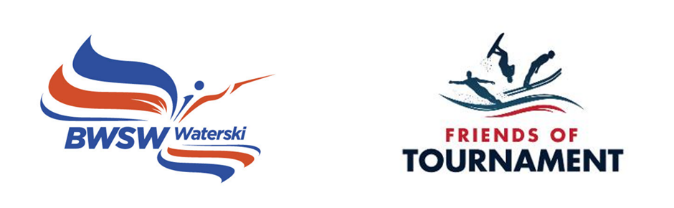 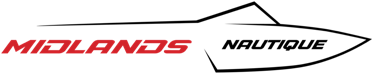 Tallington D-Day Bulletin          Sunday 4th June 2023. Skier briefing at 08:30, ready to ski at 09:00. Finish at 17:00.Tallington Lakes, Barholm Road, Tallington, Stamford, PE9 4RJ.Point of contact on the day: Lotti@tallington.com 01778 347000 (Option 3).Please download the booking form, complete, and send to: dushylukic@hotmail.com and Lotti@tallington.com Instructions for payment are included in the booking form. The purpose of the day is to provide coaching to U18 Club level water skiers who would like to progress to three event skiing. It is hoped that each skier will have 4 ‘coaching sets’ lasting approximately 15 to 20 minutes each. For anyone who has not previously held a BWSW Waterski Competition Licence, this will be issued virtually after the event. We cannot provide coaching for disciplines outside of Waterski and places are not available for GB Squad skiers.Friends of Tournament will organise a qualified BWSW Coach and an off-water Ambassador for advice on equipment and competitive skiing generally. The Ambassador will liaise with you prior to the day regarding the boat and any other arrangements. Coach: Glenn CampbellAmbassador: TBCFacilities: showers/ changing/ indoor/outdoor space Food: provided for skiers and available to buy for parents/ carersCamping: Contact Lotti above.Development Days are organised by volunteers and funded by sponsors. “Friends of Tournament” rely entirely on fund raising, our main initiative is ‘The 200 Club’, a small lottery. The details of this can be found on our website: http://www.tournamentwaterskiing.org.uk/200-club/